Skill Check: Retrieve and Record Information (2b)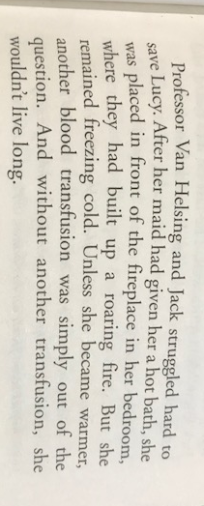 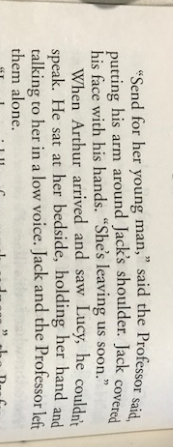 True or false?  Question TimeHow does Van Helsing suggest they support Lucy whilst she is ill?___________________________________________________________________________How does Jack feel after writing the letter?Explain your answer clearly and justify it using the text?___________________________________________________________________________________________________________________________________________________________________________________________________________________________________________________________________________________________________________________________________________________________________________________________________________________________________________________What causes Arthur to be filled with hope?___________________________________________________________________________Name 2 ways in which Lucy has changed after she wakes up.___________________________________________________________________________Page 59. Jack stared in astonishment. What makes Jack do this?___________________________________________________________________________What is significant about Lucy throwing away the crucifix? ___________________________________________________________________________What makes Arthur bewildered and angry at Van Helsing? ___________________________________________________________________________How do we know the real Lucy returns? Give two points of evidence.______________________________________________________________________________________________________________________________________________________Infer it!Why does Van Helsing whisper this is just the beginning? Predict what Van Helsing thinks is going to happen._____________________________________________________________________________________________________________________________________________________________________________________________________________________________________________________________________Compare and Contrast the two Lucy’s. How is the fake Lucy different to the real Lucy?  _____________________________________________________________________________________________________________________________________________________________________________________________________________________________________________________________________TrueFalseThe two men tried to save Lucy. The cook tried to warm up Lucy. A transfusion would save Lucy.Arthur saw Lucy and began to cry. Jack and the Professor stayed with Lucy. 